Preis „Studieren mit Kind an der Universität der Bundeswehr München  “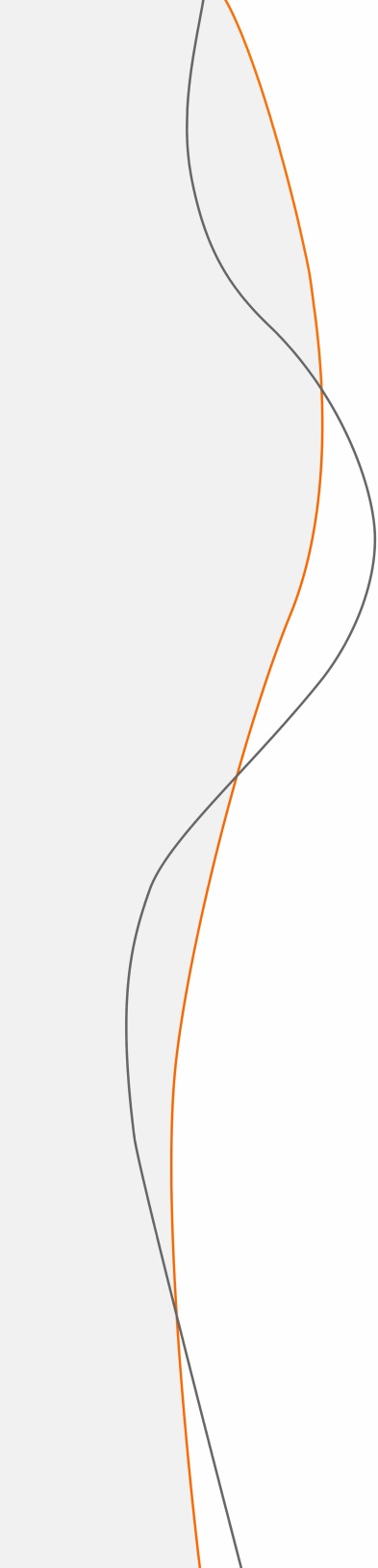 ÜberblickVergabekriterien:Bachelor- bzw. Masterabschluss: 2,0 oder besserKinderbetreuung als EigenleistungGutachten der/des militärischen Vorgesetzten Alter des KindesEntfernung zum familiären Umfeldggf. Unterstützung durch soziales UmfeldJury:Vizepräsident „Lehre“Sprecher des Beirates für Chancengerechtigkeit und Diversity an der UniBw MStudentin/Student aus dem Beirat für Chancengerechtigkeit und Diversity an der UniBw Mzivile GleichstellungsbeauftragteVorsitzender des Freundeskreises der UniBw MEinsendeschluss: 			25.10.20Entscheidung der Jury bis: 		27.11.20Verleihung: 				Dezember 2020Anmerkung: 	Noten dürfen über das Prüfungsamt abgefragt werdenEinzusenden sind:Bewerbungsformularkurzes Motivationsschreiben für die Bewerbungtabellarischer LebenslaufErstgutachten zur Abschlussarbeit Gutachten der/des VorgesetztenAuszug Notenübersicht aus HISinOneKopie der Geburtsurkunde des Kindes/der KinderPreis „Studieren mit Kind an der  “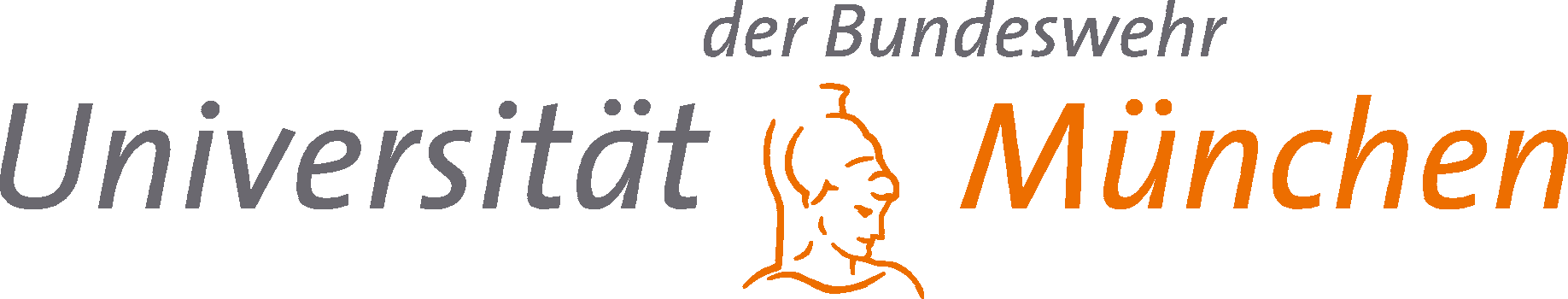 Bewerbungsbogen für das Jahr 2020Bewerberin/BewerberName: 					__________________________________Vorname: 				__________________________________Geburtsdatum: 			__________________________________Geburtsort: 				__________________________________Familienstand: 			__________________________________Anzahl und Alter der Kinder: 		__________________________________Alleinerziehend: 					ja 		nein Wohnung auf dem Campus: 				ja 		nein Angehörige/Angehöriger der Bundeswehr: 		ja 		nein Status: 							zivil 		militärischKontaktdaten Straße: 				__________________________________PLZ / Ort: 				__________________________________Telefon: 				__________________________________E-Mail: 				__________________________________Wissenschaftlicher Werdegang Ort, Jahr der Hochschulreife: 		__________________________________Note der Hochschulreife:		__________________________________StudiumStudiengang/Studiengänge (bei Wechsel): 		__________________________________Studienorte (bei Studiengangwechsel): 		__________________________________Studiendauer in Trimestern: 				__________________________________Thema der Abschlussarbeit: 				__________________________________Abschlussnote:						__________________________________Abschlussarbeit Erstgutachterin/Erstgutachter (Name, Universität, Fach): _______________________________________________________________________________Zweitgutachterin/Zweitgutachter (Name, Universität, Fach): _______________________________________________________________________________Endnote der Abschlussarbeit: 				__________________________________Abgabedatum der Abschlussarbeit:			__________________________________Tätigkeit außerhalb der Universität Praktika, nebenberufliche Tätigkeit, ehrenamtliche TätigkeitenOrganisation des Studiums Bitte beschreiben Sie Ihre Organisation der Kinderbetreuung (bspw. Std./Tag bzw. Woche, familiäre Unterstützung, Kindergarten, etc.): ________________________________________________________________________________________________________________________________________________________________________________________________________________________________________________________________________________________________________________________________________________________________________________________________________________________Erläutern Sie bitte Ihre familiären oder anderen sozialen Netzwerke: ________________________________________________________________________________________________________________________________________________________________________________________________________________________________________________________________________________Nennen Sie bitte besondere Hindernisse auf dem Weg zum Studienabschluss:________________________________________________________________________________________________________________________________________________________________________________________________________________________________________________________________________________Bitte geben Sie die Entfernung zu Ihrem sozialen/familiären Netzwerk an:________________________________________________________________________________________________________________________________________Ich versichere die Richtigkeit meiner Angaben. Zudem erteile ich der Jury das Einverständnis, bei dem Prüfungsamt der UniBw M meine Abschlussnote und die Note der Abschlussarbeit abzufragen._____________________Ort, Datum Unterschrift Anlagen Bewerbungsformularkurzes Motivationsschreiben für die Bewerbungtabellarischer LebenslaufErstgutachten zur Abschlussarbeit Empfehlungsschreiben der Vorgesetzten/ des VorgesetztenAuszug Notenübersicht aus HISinOneKopie der Geburtsurkunde des Kindes/der KinderDie Bewerbung ist zu richten an: FamilienservicestelleUniversität der Bundeswehr München
Werner-Heisenberg-Weg 39
Gebäude 33, Raum 2457
85577 NeubibergKontakt:Telefon: 	089-6004-3272E-Mail:		familienservice@unibw.deArt der TätigkeitZeitraum